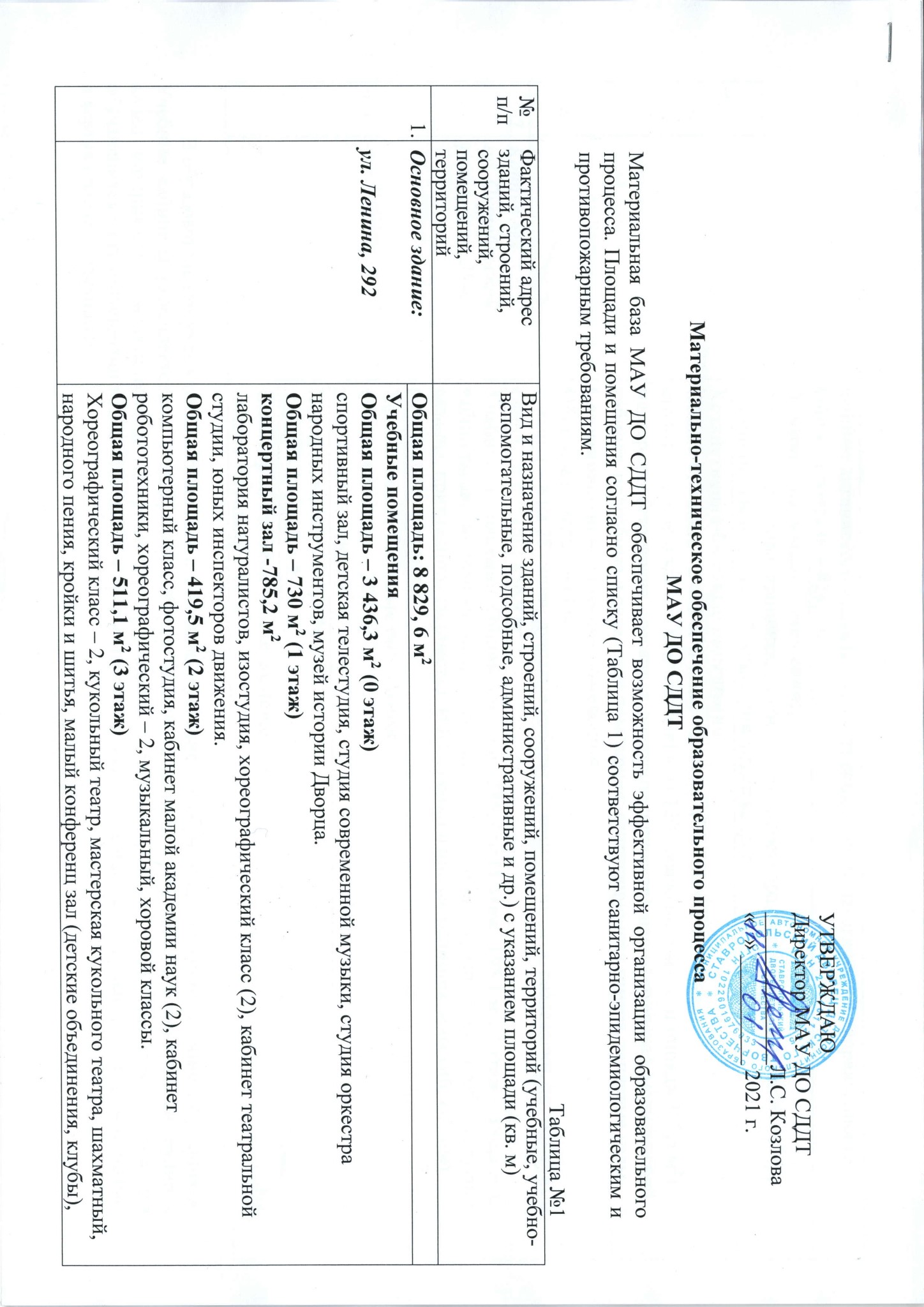 В образовательном учреждении созданы все необходимые условия для обучения, воспитания и развития учащихся. Учебные кабинеты укомплектованы стандартным набором мебели, оснащены оргтехникой, компьютерами, аудио и видео материалами, дидактическими материалами, наглядными пособиями (таблица №2). Имеются условия для обучающихся с ограниченными возможностями в здоровье: пандус, приспособленный санитарный узел, горизонтальные и вертикальные подъемники.Таблица №2Сведения о наличии средств обучения и воспитания, их состояние и хранениеСведения о библиотеке Структура библиотечного подразделения: абонемент, читальный зал.Адрес:Режим работы:Площадь:Фонд библиотеки: число книг	– 39670 шт.брошюр, журналов – подписка на 6 периодических изданий фонд учебников – нет    научно-педагогической и методической литературы – 39596 шт.Таблица №3Сведения об условиях питанияУслуги по организации питания в МАУ ДО СДДТ оказывает ИП КАРПАЧЕВ В.Б. Питание производится по двум направлениям: по безналичному расчету из средств бюджета для питания юнармейских отрядов несущих службу на Посту №1 у Мемориала «Вечной славы» и за наличный расчет из средств родителей (вполне реально обеспечить детей горячим питанием стоимостью 75-85 рублей). Для учащихся, кому не подходит питание в столовой Дворца, предоставляется выбор буфетной продукции, согласно рекомендуемого ассортиментного перечня (выпечка, бутерброды, напитки, а так же соки, минеральные воды). От того, насколько правильно и качественно организовано питание, зависит здоровье, настроение, трудоспособность и качество учебной деятельности детей. Поэтому приоритетными направлениями организации системы питания обучающихся Дворца являются: обеспечение обучающихся горячим питанием; контроль за качеством, калорийностью и сбалансированностью питания; обеспечение питьевого режима; привитие обучающимся навыков здорового образа жизни; развитие здоровых привычек и формирование потребности в здоровом образе жизни; формирование культуры питания и навыков самообслуживания.Перед входом в столовую организовано специальное помещение для мытья рук обучающихся, оборудованное раковинами и сушилками для рук. Проводятся разъяснительные беседы по этикету приема пищи, о рациональном и здоровом питании и др. Одной из важнейших задач Дворца сегодня является формирование у детей ответственного отношения к своему здоровью. Школьники должны узнать и принять для себя основные принципы здорового образа жизни, а это возможно только в результате совместной работы родителей, педагогов и самого ребенка. В условиях Дворца питание наравне с оздоровительным фактором, имеет большое воспитательное значение. Именно в детском возрасте, когда активно формируются привычки, наибольшее значение имеет воспитание навыков рационального питания. С одной стороны, в детском питании существует ряд запретов и ограничений, относительно приготовляемых блюд, но с другой стороны вполне реально дать ребенку отбивную из куриного филе в сухарях, лангет или эскалоп из говядины, бифштекс, поджарку из судака, пудинг и сырники из творога, и другие полезные и вкусные блюда. Обучающиеся и работники Дворца имеют возможность получать горячее питание в столовой. В соответствии с п. 7.1 Сан ПиН 2.4.5.1409-08 горячее питание предусматривает наличие горячего первого и (или) второго блюда, доведённых до кулинарной готовности, порционных и оформленных.Таблица №4Сведения о доступе к информационным системам и информационно-телекоммуникационным сетямОдним из приоритетных направлений в деятельности МАУ ДО СДДТ является информатизация образовательного процесса, которая рассматривается как процесс, направленный на повышение эффективности и качества учебных занятий, и администратирования посредством применения ИКТ (информационно-коммуникативных технологий).В МАУ ДО СДДТ создано единое информационное пространство, обеспечивающее эффективную социализацию обучающихся в условиях информационного общества.  Информационная база учреждения оснащена: электронной почтой; локальной сетью; выходом в Интернет. Выход в Интернет имеется на всех персональных компьютерах учреждения. Используется лицензионное программное обеспечение, функционирует официальный сайт учреждения. Оказание услуг по обеспечению доступа к сети Интернет осуществляет провайдер ЗАО «ТЕЛКО». В МАУ ДО СДДТ функционирует локальная сеть. Все компьютеры учреждения соединены в локальную сеть через сервер учреждения. Тип подключения к сети Интернет – по технологии волоконно-оптических сетей, скорость подключения 50 Мбит/с.  Доступ к информационно-телекоммуникационной сети Интернет доступен для использования инвалидами и лицами с ограниченными возможностями здоровья. Активно используется почта для электронного документооборота, сбора и обмена управленческой, статистической информации. Компьютерные технологии стали активно использоваться в административной, учебной, психолого-педагогической деятельности. Доступ к сети Интернет есть в кабинетах администрации учреждения, учебно-методических кабинетах, кабинетах структурных подразделений. В образовательном процессе используются множительная и копировальная техника, аудио и видео аппаратура, мультимедийное оборудование. В учреждении функционирует 2 учебных кабинета, все компьютеры, находящиеся в кабинетах, имеют доступ в сеть Интернет.    На сегодняшний день учреждение имеет в своем распоряжении 85 компьютеров, 23 многофункциональных устройства, 3 мультимедийных проекторов. Для обучающихся, в том числе инвалидов и лиц с ограниченными возможностями здоровья и педагогических работников организован свободный доступ к информационным системам и информационно-телекоммуникационным сетям, в течение рабочего (учебного) времени в кабинете информатики для поиска информации, оформление работ, создания фильмов и презентаций с разнообразной тематикой для проведения научно-практических конференций, родительских собраний и других мероприятий с использованием ПК и ИКТ.  Материально-техническая база МАУ ДО СДДТ по наименованию и количеству оборудования, средств обучения, числу компьютерной техники, используемых в образовательном процессе, общему количеству учебных площадей и специализированных учебных лабораторий, кабинетов, темпам обновления учебно-материальных ресурсов является достаточной, соответствует целям и задачам учреждения. кабинет английского языка (2), кабинет социально-педагогической направленности. Общая площадь – 828,1 м2Административные помещения:кабинет директора, приемная, кабинеты зам. директора, учебно-методический центр, кабинеты зав. отделами, бухгалтерия, отдел кадров.Хозяйственно-бытовые помещенияОбщая площадь - 2 403 м2 0 этаж – 2 282,6 м2, в том числе:столовая (обеденный зал, раздаточная) – на 120 посадочных мест (площадь 382,6 м2)мастерские (столярная, слесарная, электротехническая), парикмахерская, медицинский кабинет, подсобные и складские помещения, вентиляционная камера, тепловые узлы.Санитарно-гигиенические помещенияОбщая площадь – 444 м2туалеты – 8 на 28 кабин, душевые кабины -4, комната отдыха, раздевалки, костюмерные.Корпус №2пр. Октябрьской революции, 39-аОбщая площадь: 456,9 м2Корпус №2пр. Октябрьской революции, 39-аУчебные помещения. Общая площадь: 385,9 м2 (1 этаж -195,1 м2, 2 этаж – 190,8 м2).кабинеты авиамоделирования, картингистов, библиотека, краеведческой работы, рукоделия, вязания, прикладного творчества, ИЗО, кройки и шитья, радиотехнический, кабинет ракетомоделирования.Корпус №2пр. Октябрьской революции, 39-аХозяйственно-бытовые помещенияОбщая площадь – 32,1 м2подсобные помещенияКорпус №2пр. Октябрьской революции, 39-аХозяйственные постройки гараж – 2, сарай – 2.Корпус №2пр. Октябрьской революции, 39-аСанитарно-гигиенические  помещенияОбщая площадь – 10 м2№НаименованиеИмеется в наличиеИз них исправных№НаименованиеИмеется в наличиеИз них исправныхкинопроектор119проектор1717аудимагнитофон161610экран1212видеомагнитофон6611ноутбук66доска магнитная3312Интерактивная доскаддокдоска11радиоузел1113МФУ88телевизор212114принтер3030видеокамеры6615компьютеры3636музыкальный центр11акустическая колонка22№п/пНаименование дополнительных общеразвивающих программ в соответствии с учебным планомНаименование оборудованных учебных кабинетов, объектов для проведения практических занятий, объектов физической  культуры и спорта с перечнем основного оборудованияНомера помещения1. Социально-гуманитарная направленностьСоциально-гуманитарная направленностьСоциально-гуманитарная направленность1.1Дополнительная общеобразовательная общеразвивающая программа «Вокруг света»Дополнительная общеобразовательная общеразвивающая программа «English-старт»Дополнительная общеобразовательная общеразвивающая программа «Мы – умы!»Дополнительная общеобразовательная общеразвивающая программа «КВН» Дополнительная общеобразовательная общеразвивающая программа «Изучение английского языка», «Изучение испанского языка»Дополнительная общеобразовательная общеразвивающая программа «Практический курс  русского языка»Дополнительная общеобразовательная общеразвивающая программа Студия «Вдохновение»Дополнительная общеобразовательная общеразвивающая программа «Обществознание. Право. Социология»Дополнительная общеобразовательная общеразвивающая программа «Решение нестандартных задач по физике» Мультимедийное оборудование (компьютер, монитор, звукоусиливающая аппаратура), магнитная учебная доска, дидактический и наглядный материал, альбомы образцов, тезисы научно-исследовательских работ школьников, методразработки и др., столы- 4 шт, стулья-12 шт.кабинет 3081.2Дополнительная общеобразовательная общеразвивающая программа «Школа юного исследователя»Дополнительная общеобразовательная общеразвивающая программа «Грамотеи» Дополнительная общеобразовательная общеразвивающая программа «Полезный курс английского языка»Дополнительная общеобразовательная общеразвивающая программа «Изучение английского языка»Дополнительная общеобразовательная общеразвивающая программа «Занимательная математика. Волшебная геометрия»Дополнительная общеобразовательная общеразвивающая программа «Математика для старшеклассников» Дополнительная общеобразовательная общеразвивающая программа «Журналистика»Дополнительная общеобразовательная общеразвивающая программа «Обществознание. Право. Социология»Мультимедийное оборудование (компьютер, монитор, мультимедийный проектор -1шт,Экран-1 шт, Шкаф- 1 шт., столы-9 шт., флип-чарт-1 шт., напольная тумба-1, стулья-14 шт., методические и дидактические материалы, учебная литература, архивкабинет 2021.3Дополнительная общеобразовательная общеразвивающая программа «PROдвижение»Дополнительная общеобразовательная общеразвивающая программа «Культура речи»Столы-9 шт, стулья-15 шт, экран, видеопроектор, видеокамера, DVD плеер, методические материалы, видеоархив.кабинет журналистики011.4Дополнительная общеобразовательная общеразвивающая программа «Фотография и всё, что с ней связано»Дополнительная общеобразовательная общеразвивающая программа «Будь в курсе» Столы-5 шт, стулья- 10 шт, компьютер, видеокамера, методические материалы, видеоархив, телевизор, фотоаппарат.кабинет 01-а1.5Дополнительная общеобразовательная общеразвивающая программа «Видеосъемка, видеомонтаж»Компьютер- 3 шт, монтажный стол, видеокамера, DVD плеер, методические материалы, видеоархив, принтер, видеомагнитофон, микрофоны, телевизор, аудиоколонки, стол -4 шт, стулья- 8шт, видеостойки.кабинет видеомонтажа1.6Дополнительная общеобразовательная общеразвивающая программа «Фотомастерство»Дополнительная общеобразовательная общеразвивающая программа «Фотография и всё, что с ней связано»Дополнительная общеобразовательная общеразвивающая программа «Я-Ставрополец»Столы-4 шт, стулья- 19 шт, экран, видеопроектор, методические материалы, фотофоны, фотоотражатели, прожектора, лампы, фотографические зонтики, фотостойки, доскакабинет 203 1.7Дополнительная общеобразовательная общеразвивающая программа «Дети-Дорога-Жизнь», Дополнительная общеобразовательная общеразвивающая программа «Введение в школьную жизнь», Дополнительная общеобразовательная общеразвивающая программа «Всезнайка».Дополнительная общеобразовательная общеразвивающая программа «Английский язык»Дополнительная общеобразовательная общеразвивающая программа «Школа Волонтера»Персональный компьютер, ксерокс-1 шт., медиатека, столы школьное рабочее место -11шт., стулья-11шт., стенка-1, кресло - 4 шт., магнитная доска- 1шт., стенд дорожных знаков-1шт., стенды дорожной разметки-1шт., дидактические материалы (разработки тематических занятий, массовых мероприятий; поделки, листовки, баннер, магнитная учебная доска, настольный стенд «Перекресток», светофор – 1 шт.  Дидактические познавательные игры-10 шт, Учебники, рабочие тетради, карандаши, ручки, альбомы и др.кабинет  1131.8Дополнительная общеобразовательная общеразвивающая программа «Парикмахерское дело»Кресло парикмахерское, рабочее место парикмахера, сушильный аппарат, манекены с образцами причесок, инструмент парикмахера, зеркала. парикмахерская1.9Дополнительная общеобразовательная общеразвивающая программа «Я-Ставрополец»Дополнительная общеобразовательная общеразвивающая программа «Английский на «отлично»столы-25, стулья- 40, шкафы-7, тумбочка-1, проектор-1, экран-1, компьютер-1;  баннер объединения-1, форма объединения (майки, кепки, галстуки, значки) - 20, Социальные ролики, презентации, развивающие настольные игры, музей детских поделок по программе, дидактический материал, методическая и учебная литература, сценариикабинет 3131.10Дополнительная общеобразовательная общеразвивающая программа «Английский язык»Дополнительная общеобразовательная общеразвивающая программа «Британский английский язык»Дополнительная общеобразовательная общеразвивающая программа «Всемирный класс»Дополнительная общеобразовательная общеразвивающая программа «Чудо-пропись»Дополнительная общеобразовательная общеразвивающая программа «Письмо с секретом»Дополнительная общеобразовательная общеразвивающая программа «Основы скорочтения и понимания текста»столы-6, стулья-12, шкафы -2, ксерокс-1, компьютер-1, магнитная учебная доска -1, аудиомагнитофон-1, аудиокассеты, иллюстративный материал, дидактический материал, методическая и учебная литература, сценарии, Аудиосопровождение  к учебным пособиям «English together»,  Видеокурс «Английский для детей»;Аудиокассеты  к  учебнику « World Class»Методическая и учебная литературакабинет 3111.11Дополнительная общеобразовательная общеразвивающая программа «Волшебство природы»Учебные столы-10 шт., стулья-28 шт., шкафы- стенка-4шт., шкафы демонстрационные-3 шт., компьютер, настенный экран, проектор, медиатека, папки с дидактическими материалами, тематические плакаты, наборы цветной бумаги, краски, картон, клей, фломастеры, карандаши, ножницы.кабинет 1011.12Дополнительная общеобразовательная общеразвивающая программа «Мир английского языка»Дополнительная общеобразовательная общеразвивающая программа «Английский на «отлично»Дополнительная общеобразовательная общеразвивающая программа «Основы этики»Дополнительная общеобразовательная общеразвивающая программа «Я-блогер»столы-8, стулья-10,  шкаф -1, полки-3, компьютер-1, магнитная учебная доска -1, портативная колонка, дидактический материал, методическая и учебная литература, иллюстративный материал, сценарии, аудиосопровождение к учебным пособиям «Top secret», «In touch» «Видеокурс «Английский для детей», методическая и учебная литературакабинет 3041.13Дополнительная общеобразовательная общеразвивающая программа «В ответе за Отечество»Дополнительная общеобразовательная общеразвивающая программа «Во славу Отечества»Дополнительная общеобразовательная общеразвивающая программа «За честь и доблесть Отечества»Дополнительная общеобразовательная общеразвивающая программа «Рядовые юнармейских отрядов»Дополнительная общеобразовательная общеразвивающая программа «Командиры юнармейских отрядов»Дополнительная общеобразовательная общеразвивающая программа «Военная история»Дополнительная общеобразовательная общеразвивающая программа «Юный патриот»Дополнительная общеобразовательная общеразвивающая программа «Страницы истории Ставрополья»Дополнительная общеобразовательная общеразвивающая программа «Исторические хроники»Столы ученические -6 шт, шкафы 4 шт., стулья офисные – 20 шт., доска 3-х элем.-1шт., экран на штативе, телевизор- 1шт., плакаты, компьютер, проектор, принтер, телевизор с магнитофоном-1шт., автоматы, сейф для хранения автоматов,  комплекты формы \китель и брюки/- 33 шт,  рубашки длинный рукав- 33 шт., рубашки короткий рукав -33 шт., фуражка-33 шт., ремень парадный офицерский – 33шт., галстук парадный черный-33 шт., перчатки парадные- 33 пары, куртки зимние -8 шт., пилотки парадные – 15 шт. Пост №1кабинет учебныйкомната отдыха1.14Дополнительная общеобразовательная общеразвивающая программа «Русский язык: теория и практика. Сочинение - рассуждение»Столы-7 шт., стулья - 15шт., шкаф-1 шт., тематические плакаты-стенды- 3 шт., методическая и дидактическая литература по русскому языку, пособия по подготовке к ОГЭ и ЕГЭкорпус 2кабинет 22Художественная направленностьХудожественная направленностьХудожественная направленность2.1Дополнительная общеобразовательная общеразвивающая программа «Вокально-хоровое пение»,дополнительная общеобразовательная общеразвивающая программа «Мир вокального искусства»,дополнительная общеобразовательная общеразвивающая программа «Обучение игре на фортепиано»,дополнительная общеобразовательная общеразвивающая программа «Музыкально развитие детей дошкольного возраста» - «Веснушка»Стулья -70 шт, ярусные подмостки, шкафы-5шт., столы-2шт., рояль-1шт., зеркало-1шт., сценические костюмы-хоровых коллективов-40 шт., баннер-1шт., кулер-1шт, кондиционер -1шт., муз.колонка – 1 шт., награды, шумовые инструменты, фонотека, нотный учебный и репертуарный материал, нотные сборники, метод.литература, фонотека музыкального материала для прослушивания, видео материалы для просмотракабинет 2152.2Дополнительная общеобразовательная общеразвивающая программа «Хореография»,Дополнительная общеобразовательная общеразвивающая программа «Музыкально развитие детей дошкольного возраста» - «Веснушка», Специальное напольное покрытие, станки, зеркала, фортепиано-1шт., стулья 1 шт., банкетки-1шт., вешалка для костюмов 1 шт., музыкальные центры-1шт.баннер -1шт., кулер -1шт., вешалка для одежды-1шт., сценические костюмы, обувь, головные уборы, реквизит к хореографическим постановкам, фонотека музыкального материала для прослушивания, нотный материал для концертмейстеров, нотные сборники, метод. литература, видео материалы для просмотров. кабинет 2132.3Дополнительная общеобразовательная общеразвивающая программа «Оркестр народных инструментов»,дополнительная общеобразовательная общеразвивающая программа «Обучение игре на  гитаре»,дополнительная общеобразовательная общеразвивающая программа «Обучение игре на баяне».Стулья-10 шт., шкафы-6шт., стол-1шт., фортепиано-1шт., домра-4 шт., Музыкальный центр LG – 1 шт, баяны-5 шт., Пианино импортное – 1 шт., барабанный синтезатор «Норд» -1 шт., Синтезатор «Слендж» - 1 шт., пюпитры – 1 шт., стулья – 6 шт., фонотека для прослушивания, нотный учебный и репертуарный материал, метод. литература, награды коллектива.кабинет   022.4Дополнительная общеобразовательная общеразвивающая программа «Вокально-хоровое пение»,дополнительная общеобразовательная общеразвивающая программа «Мир вокального искусства»,дополнительная общеобразовательная общеразвивающая программа «Обучение игре на фортепиано»,Дополнительная общеобразовательная общеразвивающая программа «Музыкально развитие детей дошкольного возраста» - «Веснушка», дополнительная общеобразовательная общеразвивающая программа «Обучение игре на синтезатореСтулья-12шт., стол-1шт., шкафы-2шт., фортепиано-1шт, синтезатор-2шт., вешалка для одежды-1шт., фонотека музыкального материала для прослушивания, нотный учебный материал, нотные сборники, метод. литература, портреты композиторов.кабинет 210 Комплексная дополнительная общеобразовательная общеразвивающая  программа  студии актёрского мастерства «Слово»кабинет 1102.5Дополнительная общеобразовательная общеразвивающая программа студии современного танца «Импульс», комплексная  дополнительная общеобразовательная общеразвивающая программа хореографического ансамбля «Заряночка»дополнительная общеобразовательная общеразвивающая программа «Хип-хоп и основы современного танца»зеркала, фортепиано-1шт., банкетки-6шт., стол-1 шт., магнитофон-1шт, колонка на колесиках-1 шт.кабинет 207Дополнительная общеразвивающая общеобразовательная программа театрального объединения «Лукоморье», Дополнительная общеразвивающая общеобразовательная программа театральной студии «Новое поколение»зеркала, фортепиано-1шт., стулья – 20 шт., стол-1 шт., компьютер-1 шт.кабинет 207 А2.6Дополнительная общеобразовательная общеразвивающая программа «Хореография»,Дополнительная общеобразовательная общеразвивающая программа «Музыкально развитие детей дошкольного возраста» - «Веснушка», дополнительная общеобразовательная общеразвивающая программа «Мир вокального искусства»Специальное напольное покрытие, станки, зеркала, фортепиано-1шт.,стеллаж для наградного материала-1шт.,стеллажи для вещей -4 шт., шкафы-2шт.,стулья-2шт., банкетки-6шт., столы-8 шт., табуретки -20 шт., вешалки для костюмов-4шт., музыкальные центры-2шт.,награды коллективов, сценические Костюмы, обувь, головные уборы, реквизит к хореографическим постановкам, фонотека музыкального материала для прослушивания,, нотный  материал для концертмейстеров, нотные сборники, метод. литература, видео материалы для просмотров.кабинет 2092.6Дополнительная общеобразовательная общеразвивающая программа хореографического ансамбля «Заряночка»дополнительная общеобразовательная общеразвивающая программа «Хип-хоп и основы современного танца»Зеркала, хореографические станки, фортепиано- 1 шт, банкетки- 2 шт,магнитофон – 2 шт, шкаф и стеллаж с наградами – 1 шт, стулья – 2 шт, столы – 2 шт,телевизор навесной- 1 шт, вешалка для одежды – 1 шт.кабинет  1162.7Комплексная дополнительная общеразвивающая  программа ансамбля современного танца «Фантазия»Зеркала, хореографические станки, фортепиано- 1 шт, банкетки - 2 шт,магнитофон – 1 шт, шкаф – 1 шт, и навесная полочка с наградами, стулья – 3 шт, вешалка для одежды – 1 шт.кабинет  1142.8Дополнительная общеобразовательная общеразвивающая программа студии современного танца «Импульс», Дополнительная общеобразовательная общеразвивающая программа детский театр танца «Фуэте»Зеркала, хореографические станки, фортепиано- 1 шт, стулья- 3 шт,магнитофон – 1 шт, встроенные шкафы.кабинет 3012.9Комплексная дополнительная общеобразовательная общеразвивающая программа театра кукол «Солнышко».Комплексная дополнительная общеобразовательная общеразвивающая  программа  студии актёрского мастерства «Слово»Металлическая корпусная конструкция сцены кукольного театра- 1 шт;Ширма- 3 шт, звуковые колонки – 2 шт, осветительные прожектора – 12 шт, световой пульт-1 шт., усилитель-1 шт.;ультрафиолетовые лампы – 2 шт, основы под крепление декораций – 3 шт;зрительские кресла- 80шт, стол – 2 шт, стулья – 3 шт, фортепиано -1 шт, вешалка для одежды – 1 шт.;кабинет 3022.10Дополнительная общеразвивающая общеобразовательная программа «Общее фортепиано»,Дополнительная общеобразовательная общеразвивающая программа по классу гитара,Комплексная дополнительная общеобразовательная общеразвивающая  программа  студии актёрского мастерства «Слово»Баян – 1 шт, фортепиано- 1 шт, аккордеон – 1 шт, магнитофон – 1 шт., вешалка-1 шт., стол-1 шт., стулья- 7шт., шкаф -стенка -1шт.,кабинет 3032.11Комплексная дополнительная общеобразовательная общеразвивающая программа ансамбля народной песни «Колокольчик», дополнительная общеобразовательная общеразвивающая  программа  «Студия эстрадного вокала»Стол – 2 шт, стулья – 15 шт, синтезатор-1 шт., шкаф -купе– 1 шт, вешалка для одежды – 1 шт, баян – 1 шт, магнитафон -1 шт., колонки на стойках – 2 шт.кабинет 3062.12Комплексная дополнительная общеобразовательная общеразвивающая программа студии спортивного бального танца «Меридиан»Зеркала, стулья – 50 шт, музыкальный центр – 1 шт, шкафы – 3 шт, столы – 8 шт, вешалка для одежды – 1 шт.кабинет 3072.13Комплексная дополнительная общеобразовательная общеразвивающая программа «Студия современной музыки»Звуковые колонки – 6 шт, пульт микшерный – 1 шт, усилитель- 1 шт, барабанная установка – 1 шт, клавишный инструмент- 3 шт, подставка под клавишный инструмент – 3 шт, комбо усилитель для бас гитары – 1 шт, комбо усилитель для гитары – 1 шт, стойки микрофонные – 3 шт,микрофон – 3 шт, электро гитара – 4 шт, шкаф – 6 шт, стулья – 12 шт, ковер – 3 шт, вешалка для одежды – 1 шт.кабинет 032.14Дополнительная общеобразовательная общеразвивающая программа «Моделирование и конструирование одежды»Учебные столы – 8 шт., стулья – 12 шт., машины швейные – 3 шт., оверлок – 1 шт., настольные лампы – 2 шт., утюги – 1 шт., зеркала – 1 шт., закроечный стол – 1 шт., манекен – 1 шт., образцы тканей, методические и наглядные материалы.Корпус 2,кабинет 82.15Дополнительная общеобразовательная общеразвивающая программа «Декорирование сувениров в различных техниках»Учебные столы – 6 шт., стулья- 14 шт., настольные лампы – 2 шт., дидактические материалы, методические и наглядные пособия, выставочные образцы, доска раздвижная – 1 шт., шкафы – 3 шт, тумбочка – 1 шт.Корпус 2,кабинет 72.16Дополнительная общеобразовательная общеразвивающая программа «Изостудия «Радуга»Дополнительная общеобразовательная общеразвивающая программа «Изостудия «Штрих»учебные столы 7 шт., стулья 12 шт., учебная доска – 1 шт.,  мольберты 5 шт., дидактические материалы, методические и наглядные пособия, выставочные образцы.Корпус 2,кабинет 52.17Дополнительная общеобразовательная общеразвивающая программа «Умелые ручки»учебные столы – 4 шт., стулья – 8 шт., учебная доска – 1 шт, дидактические материалы, методические и наглядные пособия.Корпус 2, кабинет 8 А2.18Дополнительная общеобразовательная общеразвивающая программа «Сувениры в технике «канзаши»Дополнительная общеобразовательная общеразвивающая программа «Современное искусство вязания и бисероплетения»Дополнительная общеобразовательная общеразвивающая программа «Современное искусство вязания и бисероплетения»учебные столы – 11 шт., стулья – 19 шт., машины швейные 9 шт., оверлок – 1 шт., настольные лампы 1 шт., утюги 2 шт., зеркала – 2 шт, закроечный стол – 1 шт., манекены 2 шт., образцы тканей, методические и наглядные материалы.кабинет 314 2.19Дополнительная общеобразовательная общеразвивающая программа изостудии «Арт-студия»учебные столы 14 шт., стулья – 19 шт., учебная доска – 1 шт., мольберты – 6 шт., шкафы – 8 шт., дидактические материалы, методические и наглядные пособия, гипсовые формы.кабинет 1023Техническая направленностьТехническая направленностьТехническая направленность3.1Дополнительная общеобразовательная общеразвивающая программа «Компьютерные технологии»Дополнительная общеобразовательная общеразвивающая программа «Экспресс-обучение  современным компьютерным технологиям» Дополнительная общеобразовательная общеразвивающая программа «Технология создания сайтов» Дополнительная общеобразовательная общеразвивающая программа «Программирование» Дополнительная общеобразовательная общеразвивающая программа «Информатика для старшеклассников. Подготовка к экзаменам»Мультимедийный проектор-1шт,Экран-1 шт, Интерактивная доска-1 шт.Персональный компьютер – рабочее место учителя-1 шт, Персональный компьютер – рабочее место ученика-10 шт. Учебно-методический комплект по информатикеКомпьютерный стол – 11 шт.Компьютерное кресло – 11 шт.Цифровые образовательные ресурсыЗапирающийся шкаф для хранения  оборудования-1 шт.кабинет 2013.2Дополнительная общеобразовательная общеразвивающая программа «Робототехника» Дополнительная общеобразовательная общеразвивающая программа «Технология создания сайтов»Дополнительная общеобразовательная общеразвивающая программа «Информатика для старшеклассников. Подготовка к экзаменам»Дополнительная общеобразовательная общеразвивающая программа «Решение нестандартных задач по физике» Дополнительная общеобразовательная общеразвивающая программа «Азбука финансовой грамотности» Дополнительная общеобразовательная общеразвивающая программа «Изучение английского языка» Мультимедийный проектор-1шт,Экран-1 шт, Ноутбук – рабочее место ученика-4 штШкаф - 1 шт., столы- 13 шт., стулья-16 шт, полки для методического пособия -2 шт., доска магнитно-маркерная 2-сторонняя на стенде-1шт.Зарядное устройство- 1шт., аккумулятор внешний универсальный-3 шт., Lego конструктор -4 шт.кабинет 2083.3Дополнительная общеобразовательная общеразвивающая программа «Конструирование и ремонт радиоаппаратуры»Станок сверлильный – 1 шт., станок заточный – 1 шт., пассатижи 2 шт., набор для радиоэлектроники, паяльные станции 4 шт, стул-9 шт, стол-9 шт, шкафПерсональный компьютер – рабочее место учителя-1 шт Компьютерный стол – 1 шт.Компьютерное кресло – 1 шт.Цифровые образовательные ресурсыУчебно-методический комплект по радиоэлектроникеКорпус 2 , кабинет  63.5Дополнительная общеобразовательная общеразвивающая программа «Авиамоделирование»Станок сверлильный, станок фрезерный, станок заточный, цифровые образовательные ресурсы, набор инструментов для работы с металлом, деревом, инструменты для работы с картоном, бумагой, учебно-методический комплект   по авиамоделированию, шкаф, стул-10шт,стол-10 шт.Корпус 2 , кабинет 93.6Дополнительная общеобразовательная общеразвивающая программа «Авиамоделирование»Дополнительная общеобразовательная общеразвивающая программа «Начальное техническое моделирование»Станок сверлильный-1, станок фрезерный-1, станок заточный -1, персональный компьютер – рабочее место учителя-1,компьютерный стол – 1, компьютерное кресло – 1, ЦОР(цифровые образовательные ресурсы)-1,набор инструментов для работы с металлом, деревом-1, инструменты для работы с картоном, бумагой-8, учебно-Методический комплект по авиамоделированию - 1Шкаф-1, стул-10, стол-10Корпус 2 , кабинет  43.7Дополнительная общеобразовательная общеразвивающая программа «Школа юного вожатого»Шкафы-2, столы-7, стулья-12,  учебники, методические пособия, демонстрационный и наглядный материал, игротека вожатого.кабинет 3104Физкультурно-спортивная направленностьФизкультурно-спортивная направленностьФизкультурно-спортивная направленность4.1Дополнительная общеобразовательная общеразвивающая программа «Шахматы»Дополнительная общеобразовательная общеразвивающая программа «Юный шахматист»Оборудование: шахматные столы – 6 шт., стулья -12 шт., магнитная шахматная доска с комплектом шахмат – 1 шт., комплекты шахматных фигур- 30 шт., столы шахматные для проведения соревнований- 35 шт.,   часы шахматные- 10 шт., компьютер – 1 шт.кабинет 305Дополнительная общеобразовательная общеразвивающая программа «Дебют»Дополнительная общеобразовательная общеразвивающая программа «Шах и мат»Оборудование: Магнитная шахматная доска с комплектом шахмат – 1 шт., учебные столы-10 шт., стулья-24 шт., шкафы- стенка-4шт., шкаф демонстрационный -1 шт., компьютер, настенный экран, проектор.кабинет 1014.2Дополнительная общеобразовательная общеразвивающая программа «Дзюдо»Дополнительная общеобразовательная общеразвивающая программа «Настольный теннис»Дополнительная общеобразовательная общеразвивающая программа «Рукопашный бой»Приспособленное помещение под спортивный зал размером 30х 15, оборудование: борцовский ковер, тренажеры для различных групп мышц 4 шт., гантели разновесовые  от 1.5 кг до 10 кг – 25 шт., гири 16 кг – 2 шт., штанги- 4 шт., гимнастическая лестница- 8 пролетов, гимнастические скамейки, навесные перекладины- 8шт., палки гимнастические- 20 шт., скакалки- 15 шт.,  мячи: баскетбольные, футбольные -  4 шт., канат для лазания, канат для перетягивания,   мешки боксерские- 1 шт., стол для армрестлинга, маты поролоновые -4 шт,, столы для настольного тенниса- 5шт, ракетки для настольного тенниса – 10 шт. баннеры, плакатыкабинет 36(СТК)5Туристско-краеведческая направленностьТуристско-краеведческая направленностьТуристско-краеведческая направленность5.1Дополнительная общеобразовательная общеразвивающая программа «Спортивное ориентирование»Учебные столы- 10 шт., стулья - 24 шт., шкафы- стенка - 4шт. шкафы демонстрационные - 1 шт., доска учебная-1шт., компьютер- 1шт., настенный экран, проектор, медиатека, папки с дидактическими материалами, тематические плакаты- 4 шт.. Коллекция минералов, насекомых, гербарии растений. Специальная литература по химии, биологии, экологии, краеведению, таблицы, гербарии растений (коллекции 1).Животные живого уголка, аквариумная стойка (12 аквариумов, более 30 видов рыб и аквариумных растений), комнатные растения.кабинет 1015.2Дополнительная общеобразовательная общеразвивающая программа «ЭКОС» Столы-7 шт., стулья - 15шт., шкаф-1 шт., тематические плакаты-стенды- 3 шт., карты-3 шт., литература по экологии, биологии, краеведению, истории. Дидактические материалы (папки) -3 шт., дневники команд города -10 шт.Корпус 2, кабинет 26Естественно-научная направленностьЕстественно-научная направленностьЕстественно-научная направленность6.1Дополнительная общеобразовательная общеразвивающая программа «Катализатор»Дополнительная общеобразовательная общеразвивающая программа «Юные натуралистыУчебные столы- 10 шт., стулья - 24 шт., шкафы- стенка-4шт. шкафы демонстрационные -1 шт., доска учебная-1шт., компьютер- 1шт., настенный экран, проектор, медиатека, папки с дидактическими материалами, тематические плакаты- 4 шт., микроскопы -4 шт.. Коллекция минералов, насекомых, гербарии растений. Специальная литература по химии, биологии, экологии, краеведению, таблицы, гербарии растений (коллекции 1).Животные живого уголка, аквариумная стойка (12 аквариумов, более 100 видов рыб и аквариумных растений), комнатные растения.кабинет 101АдресТипОбщая площадьПеречень оборудованияМАУ ДО СДДТ, ул. Ленина, 292Горячий цех37,2 м2Тестомес МАУ ДО СДДТ, ул. Ленина, 292Горячий цех37,2 м2Стол кондитерский с бук. столешницей СК 127 1200*700*850МАУ ДО СДДТ, ул. Ленина, 292Горячий цех37,2 м2Полка кухонная ПНК-1200 (1200*300 (3 штуки)МАУ ДО СДДТ, ул. Ленина, 292Горячий цех37,2 м2Полка кухонная ПНК-1500МАУ ДО СДДТ, ул. Ленина, 292Горячий цех37,2 м2Котел пищеварочный электрический КПЭМ-160МАУ ДО СДДТ, ул. Ленина, 292Горячий цех37,2 м2Зонт островной ЗВО- 2000/2000 (2000*2000*530)МАУ ДО СДДТ, ул. Ленина, 292Горячий цех37,2 м2Зонт вентиляционный ЗВН-2/900/1200 (1200*1000*500)МАУ ДО СДДТ, ул. Ленина, 292Горячий цех37,2 м2Зонт вентиляционный ЗВН-2/900/1200 (1200*1000*500)МАУ ДО СДДТ, ул. Ленина, 292Горячий цех37,2 м2Жарочный шкаф МАУ ДО СДДТ, ул. Ленина, 292Горячий цех37,2 м2Универсальная кухонная машина УКМ-06 с насадкамиМАУ ДО СДДТ, ул. Ленина, 292Горячий цех37,2 м2Плита электрическая 4-х конфорная ЭП-4П без дух.краш (1050*850*860) (2 штуки)МАУ ДО СДДТ, ул. Ленина, 292Горячий цех37,2 м2Сковорода электрическая ЭСК-90-0 ,27-40МАУ ДО СДДТ, ул. Ленина, 292Горячий цех37,2 м2Весы настольные 5 кг (2 штуки)МАУ ДО СДДТ, ул. Ленина, 292Горячий цех37,2 м2Подтоварник ПТ 126 МАУ ДО СДДТ, ул. Ленина, 292Горячий цех37,2 м2Подставка под пароконвектомат ПК-10ММАУ ДО СДДТ, ул. Ленина, 292Коридор пищеблока37 м2Весы электрические напольные 5 кгМАУ ДО СДДТ, ул. Ленина, 292Коридор пищеблока37 м2Холодильник «Норд»МАУ ДО СДДТ, ул. Ленина, 292Мясо-рыбный цех15,5 м2Ванна моечная 1-сек.ВСМ 1/430 (530*530*870, глубина -300 мм)МАУ ДО СДДТ, ул. Ленина, 292Мясо-рыбный цех15,5 м2Стол с бортом с полкой решеткой СР-3/1200/600 (2 штуки)МАУ ДО СДДТ, ул. Ленина, 292Мясо-рыбный цех15,5 м2Мясорубка ТМ-32 с купатницей (2 штуки)МАУ ДО СДДТ, ул. Ленина, 292Мясо-рыбный цех15,5 м2Полка для разделочных досок (2 штуки)МАУ ДО СДДТ, ул. Ленина, 292Мясо-рыбный цех15,5 м2Шкаф холодильный среднетемпературный ШХ-0,5 (2 штуки)МАУ ДО СДДТ, ул. Ленина, 292Мясо-рыбный цех15,5 м2Хлад установкаМАУ ДО СДДТ, ул. Ленина, 292Мясо-рыбный цех15,5 м2Облучатель-рецеркуляторМАУ ДО СДДТ, ул. Ленина, 292Обеденный зал264,9 м2Фасад купе (4 штуки)МАУ ДО СДДТ, ул. Ленина, 292Обеденный зал264,9 м2Стул (на металлическом основании (беж.кож.зам.)) (180 штук)МАУ ДО СДДТ, ул. Ленина, 292Обеденный зал264,9 м2Стол (на металлическом основании (беж.кож.зам.)) (45 штук)МАУ ДО СДДТ, ул. Ленина, 292Обеденный зал264,9 м2Холст модульный 80Х115 Нежность (4 штуки)МАУ ДО СДДТ, ул. Ленина, 292Обеденный зал264,9 м2Люстра Veneto Luce 18534/16 LED FGD+WT (6 штук)МАУ ДО СДДТ, ул. Ленина, 292Обеденный зал264,9 м2Светильник KL35 GD ЭРА под лампу Gх53 230V. 13W золото (60 штук)МАУ ДО СДДТ, ул. Ленина, 292Обеденный зал264,9 м2Металлическая напольная вешалка для одежды (3 штуки)МАУ ДО СДДТ, ул. Ленина, 292Посудомоечный цех40,6 м2Полка для разделочных досок (2 штуки)МАУ ДО СДДТ, ул. Ленина, 292Посудомоечный цех40,6 м2Стеллаж кухонный СТК (3 штуки)МАУ ДО СДДТ, ул. Ленина, 292Посудомоечный цех40,6 м2Стеллаж для тарелок, полная нерж. на 164 тарелки (2 штуки)МАУ ДО СДДТ, ул. Ленина, 292Посудомоечный цех40,6 м2Стол без борта с полкой решеткойМАУ ДО СДДТ, ул. Ленина, 292Посудомоечный цех40,6 м2Тележка сервировочная ТС-3МАУ ДО СДДТ, ул. Ленина, 292Посудомоечный цех40,6 м2Машина посудомоечная купольного типаМАУ ДО СДДТ, ул. Ленина, 292Посудомоечный цех40,6 м2Зонт вентиляционный ЭВНМАУ ДО СДДТ, ул. Ленина, 292Посудомоечный цех40,6 м2Ванна моечная 2-х секционная ВСМ 2/430 (2 штуки)МАУ ДО СДДТ, ул. Ленина, 292Посудомоечный цех40,6 м2Э/бойлер «Термекс» ЕРМАУ ДО СДДТ, ул. Ленина, 292Раздаточная80,5 м2Холодильник компрессионный ИталфростМАУ ДО СДДТ, ул. Ленина, 292Раздаточная80,5 м2Аста прилавок для горячих напитков ПГН-70КМ-02МАУ ДО СДДТ, ул. Ленина, 292Раздаточная80,5 м2Аста Мармит для 2-х блюд ПМЭС-70КМ -60МАУ ДО СДДТ, ул. Ленина, 292Раздаточная80,5 м2Аста Мармит для 1-х блюд ПМЭС-70КММАУ ДО СДДТ, ул. Ленина, 292Раздаточная80,5 м2Аста Прилавок д/столовых приборов ПМЭС-70КМ вся нержМАУ ДО СДДТ, ул. Ленина, 292Раздаточная80,5 м2Тележка сервировочнаяМАУ ДО СДДТ, ул. Ленина, 292Хлебный цех2,55 м2Шкаф распашной для хлебаМАУ ДО СДДТ, ул. Ленина, 292Хлебный цех2,55 м2Стеллаж кухонный СТКМАУ ДО СДДТ, ул. Ленина, 292Хлебный цех2,55 м2Стол разделочныйМАУ ДО СДДТ, ул. Ленина, 292Хлебный цех2,55 м2Машина протирочно- резательная МПР-350 мМАУ ДО СДДТ, ул. Ленина, 292Цех сырых овощей (переработка)9,1 м2Стол с бортом с полкой решеткойМАУ ДО СДДТ, ул. Ленина, 292Цех сырых овощей (переработка)9,1 м2СтеллажМАУ ДО СДДТ, ул. Ленина, 292Цех сырых овощей (переработка)9,1 м2Весы настольные 5 кгМАУ ДО СДДТ, ул. Ленина, 292Цех сырых овощей (переработка)9,1 м2Картофелечистка МОК-300 ММАУ ДО СДДТ, ул. Ленина, 292Цех сырых овощей (переработка)9,1 м2Машина протирочно-резательная для протирки и нарезки вареных продуктовМАУ ДО СДДТ, ул. Ленина, 292Цех сырых овощей (переработка)9,1 м2Ванна моечная-2-х секционнаяМАУ ДО СДДТ, ул. Ленина, 292Цех сырых овощей (переработка)9,1 м2Стеллаж кухонный СТКМАУ ДО СДДТ, ул. Ленина, 292Цех сырых овощей (хранение)29,7 м2Шкаф холодильный среднетемпературныйМАУ ДО СДДТ, ул. Ленина, 292Цех сырых овощей (хранение)29,7 м2Контейнер передвижной для овощей (2 штуки)МАУ ДО СДДТ, ул. Ленина, 292Цех сырых овощей (хранение)29,7 м2Шкаф холодильный среднетемпературный (2 штуки)МАУ ДО СДДТ, ул. Ленина, 292Цех сырых продуктов(хранение)36 м2Стеллаж кухонный СТК (3 штуки)МАУ ДО СДДТ, ул. Ленина, 292Яичный цех5,7 м2Стол СР разделочныйМАУ ДО СДДТ, ул. Ленина, 292Яичный цех5,7 м2Стол с бортом с полкой и решеткойМАУ ДО СДДТ, ул. Ленина, 292Яичный цех5,7 м2Шкаф холодильный среднетемпературный